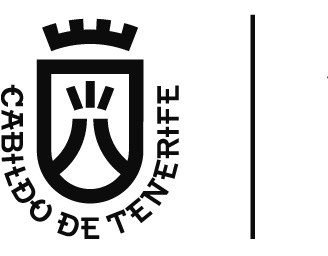 Área de PresidenciaDirección Insular de HaciendaPRESUPUESTO GENERAL DEL CABILDO INSULAR DE TENERIFE
PROGRAMA DE ACTUACIÓN, INVERSIONES Y FINANCIACIÓN2018ENTIDAD: POLIGONO  INDUSTRIAL DE GRANADILLA, S.A.2018MEMORIA DE OBJETIVOS A REALIZAR DURANTE EL EJERCICIO 2018MEMORIA DE OBJETIVOS A REALIZAR DURANTE EL EJERCICIO 2018Durante el ejercicio 2018 la Sociedad tiene previsto incrementar el montante de inversiones, como consecuencia de la aprobación definitiva de la planificación urbanística que le afecta. De esta forma se prevén unas inversiones de 2.700.000 euros destinados a obras de urbanización en el Polígono industrial de Granadilla, que es el ámbito de actuación de la Sociedad. Las inversiones previstas se acometerán sin acudir a la financiación externa, con lo cual la Sociedad seguirá autofinanciándose, tal y como viene sucediendo en los últimos años.Se prevé un beneficio de algo más de 800.000 euros, consecuencia de los ingresos derivados del alquiler de terrenos y naves industriales propiedad de la Sociedad y también como consecuencia de la venta de terrenos durante el ejercicio 2018.Durante el ejercicio 2018 la Sociedad tiene previsto incrementar el montante de inversiones, como consecuencia de la aprobación definitiva de la planificación urbanística que le afecta. De esta forma se prevén unas inversiones de 2.700.000 euros destinados a obras de urbanización en el Polígono industrial de Granadilla, que es el ámbito de actuación de la Sociedad. Las inversiones previstas se acometerán sin acudir a la financiación externa, con lo cual la Sociedad seguirá autofinanciándose, tal y como viene sucediendo en los últimos años.Se prevé un beneficio de algo más de 800.000 euros, consecuencia de los ingresos derivados del alquiler de terrenos y naves industriales propiedad de la Sociedad y también como consecuencia de la venta de terrenos durante el ejercicio 2018.